MARSZAŁEK WOJEWÓDZTWA PODKARPACKIEGO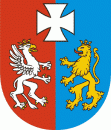 RŚ-VI.7222.44.1.2011.MD.					Rzeszów, 2011-06-15DECYZJADziałając na podstawie:art. 155 ustawy z dnia 14 czerwca 1960r. Kodeks Postępowania Administracyjnego (Dz. U. z 2000r. Nr 98 poz.1071 ze zm.), art. 378 ust. 2a pkt 1 ustawy z dnia 27 kwietnia 2001r. Prawo ochrony środowiska (Dz. U. z 2008r. Nr 25 poz. 150 ze zm.), w związku z § 2 ust. 1 pkt 51 rozporządzenia Rady Ministrów z dnia 9 listopada 2010r. w sprawie przedsięwzięć mogących znacząco oddziaływać na środowisko (Dz. U. z 2010r. Nr 213 poz. 1397),po rozpatrzeniu wniosku Rolniczej Spółdzielni Wytwórczo – Usługowej w Głuchowie, Głuchów 484, 37– 100 Łańcut, regon: 000479600 z dnia 25.03.2011r., L.dz. RSWU/165/2011 (data wpływu: 28.03.2011r.), wraz z jego uzupełnieniem z dnia 06.05.2011r. (wersja elektroniczna) oraz z dnia 13.06.2011r., L.dz. RSWU/307/2011 (data wpływu: 14.06.2011r.), w sprawie zmiany decyzji Wojewody Podkarpackiego z dnia 15.02.2006r., znak: ŚR.IV-6618/14/05, udzielającej pozwolenia zintegrowanego na prowadzenie instalacji chowu drobiu o łącznej liczbie stanowisk większej niż 40 000,orzekamI. Zmieniam za zgodą stron decyzję Wojewody Podkarpackiego z dnia 15.02.2006r.,znak: ŚR.IV-6618/14/05, udzielającą Rolniczej Spółdzielni Wytwórczo- Usługowej w Głuchowie, Głuchów 484, 37–100 Łańcut pozwolenia zintegrowanego na prowadzenie instalacji chowu drobiu o łącznej liczbie stanowisk większej niż 40 000, w następujący sposób:I.1. W pkt. I.2.1.2. decyzji:- ppkt f/ otrzymuje brzmienie:„f/ chłodnia zlokalizowana przy budynku  hodowlanym H-2 od strony południowej.”I.2. W pkt. II.1. decyzji:- ppkt II.1.1. otrzymuje brzmienie:„II.1.1. Maksymalną dopuszczalną wielkość emisji gazów i pyłów ze źródeł i emitorów.Tabela 1- ppkt II.1.2. otrzymuje brzmienie:„II.1.2. Maksymalną dopuszczalną roczną wielkość emisji gazów i pyłów z instalacji.Tabela 2I.3. W pkt. III.2. decyzji:- ppkt III.2.1.2. otrzymuje brzmienie:„III.2.1.2. Odpady inne niż niebezpieczne Tabela 7I.4. Pkt. III.4. decyzji otrzymuje brzmienie:„III.4. Ilość ścieków odprowadzanych z instalacji:Qmax = 11,2 m3/rok”I.5. Pkt. IV.2. decyzji otrzymuje brzmienie:„IV.2. Ilość stosowanych surowców i materiałów. Tabela 12I.6. W pkt. V.1. decyzji:- ppkt V.1.2. otrzymuje brzmienie:„V.1.2. Wskaźniki zużycia surowców, energii i wytwarzanego nawozu na jeden cykl chowu.Tabela 14I.7. W pkt. VIII. decyzji:- ppkt VIII.6. otrzymuje brzmienie:„VIII.6. Ścieki z mycia hal będą gromadzone w szczelnych zbiornikach bezodpływowych oznakowanych Z1, Z2, Z3, przy zapewnieniu ich wywozu do oczyszczalni ścieków 1 raz w roku, na podstawie stosownej umowy.”I.8. W pkt. IX. decyzji:- ppkt IX.2. otrzymuje brzmienie:„IX.2. Opracowane wyniki pomiarów wykonywanych w związku z realizacją obowiązków określonych w punkcie V.4 decyzji, będą przedkładane Marszałkowi Województwa Podkarpackiego oraz Podkarpackiemu Wojewódzkiemu Inspektorowi Ochrony Środowiska w Rzeszowie niezwłocznie, nie później niż 30 dni od daty ich wykonania.”II. Pozostałe warunki decyzji pozostają bez zmian.UzasadnieniePismem z dnia 25.03.2011r., L.dz. RSWU/165/2011 (data wpływu: 28.03.2011r.),wraz z jego uzupełnieniem z dnia 06.05.2011r. (wersja elektroniczna) ) oraz z dnia 13.06.2011r., L.dz. RSWU/307/2011 (data wpływu: 14.06.2011r.), Rolnicza Spółdzielnia Wytwórczo - Usługowa w Głuchowie, Głuchów 484, 37–100 Łańcut, regon: 000479600, wystąpiła z wnioskiem o zmianę decyzji Wojewody Podkarpackiego z dnia 15.02.2006r., znak: ŚR.IV-6618/14/05, udzielającej pozwolenia zintegrowanego na prowadzenie instalacji chowu drobiu o łącznej liczbie stanowisk większej niż 40 000.Wniosek Spółki został umieszczony w publicznie dostępnym wykazie danych o dokumentach zawierających informacje o środowisku i jego ochronie w karcie informacyjnej A pod numerem 2011/A/0089.Rozpatrując wniosek oraz całość akt w sprawie ustaliłem, co następuje:Przedmiotowa instalacja, na podstawie § 2 ust. 1 pkt 51 rozporządzenia Rady Ministrów z dnia 9 listopada 2010r. w sprawie przedsięwzięć mogących znacząco oddziaływać na środowisko (Dz. U. z 2010r. Nr 213 poz. 1397), zaliczana jest do przedsięwzięć mogących znacząco oddziaływać na środowisko, wymagających sporządzania raportu. Tym samym zgodnie z art. 183, w związku z art. 192 i 378 ust. 2a pkt 1 ustawy z dnia 27 kwietnia 2001r. Prawo ochrony środowiska (Dz. U. z 2008r. Nr 25 poz. 150 ze zm.), organem właściwym do zmiany przedmiotowej decyzji pozwolenia zintegrowanego jest Marszałek Województwa Podkarpackiego.Po analizie formalnej złożonych dokumentów, pismem z dnia 05.04.2011r., znak: RS-VI.7222.44.1.2011.MD., zawiadomiłem Stronę o wszczęciu postępowania administracyjnego w sprawie zmiany warunków obowiązującego dotychczas pozwolenia zintegrowanego.Przedmiotem wniosku jest aktualizacja niektórych zapisów decyzji pozwolenia zintegrowanego oraz zmiana treści podpunktów:  III.4., IV.2., V.1.2. i VIII.6.W celu realizacji zamierzeń poprawiających opłacalność produkcji, Spółdzielnia planuje w większym stopniu wykorzystywać pasze produkowane we własnym zakresie. Do skarmiania stosować będzie pełnoskładnikowe pasze zbożowe odpowiednio dobrane pod względem składu do wieku kurcząt (żywienie fazowe tj. od 0 - 7 dni - prestarter, od 8 - 14 dni - starter, od 15 - 35 dni - grower, od 35 dni do końca cyklu - finiszer), produkowane we własnym gospodarstwie poprzez zmieszanie zakupionego koncentratu z własną pszenicą i kukurydzą, magazynowane w silosach. Żywienie oparte będzie na doborze pokarmu najbardziej zbliżonego do wymagań żywieniowych zwierząt w różnych okresach chowu, tym samym obniżając ilość wydalanych z odchodami składników odżywczych. Mieszanki produkowane we własnym zakresie posiadać będą ten sam skład co pochodzące z mieszalni, w związku z powyższym nie będą wpływać na skład obornika. Gospodarowanie nawozami odbywać się będzie zgodnie z zasadami kodeksu dobrej praktyki rolniczej, w oparciu o corocznie wykonywany plan nawożenia, który opiniowany będzie przez Okręgową Stację Chemiczno Rolniczą. Spółdzielnia prowadzi pełną dokumentację nawożenia. Stosowane rozwiązania i zarządzanie żywieniem gwarantować będzie spełnienie wymogów najlepszej dostępnej techniki w tym zakresie.Uwzględniają powyższe, w oparciu o wniosek Spółdzielni, w niniejszej decyzji wprowadziłem następujące zmiany:- w pkt. IV.2. decyzji, tabela 12, (poz. 5), określającej ilość stosowanych surowców i materiałów w roku - zwiększona została ilość wykorzystywanej paszy z 1 825 Mg/rok  do 2 298 Mg/rok,- w pkt. V.1.2., tabeli 14 (poz. 1, 2), określającej wskaźniki zużycia surowców i energii w jednym cyklu chowu – zwiększone zostało zużycie paszy z 304 Mg do 383 Mg oraz wody z 548 m3 do 723 m3.Wzrost zużycia wody w jednym cyklu produkcyjnym z 548 m3 do 723 m3, ze względu na różną obsadę sztuk w danym cyklu produkcyjnym, nie będzie powodował zmiany maksymalnej ilości ustalonej w pozwoleniu na 3 285 m3/rok - pkt. IV.1., tabela 11, (poz. 1.).Ponadto, w pkt. V.1.2., w/w tabeli nr 14, skorygowałem  podane wskaźniki zużycia paszy i wody na jednego brojlera, które wpisane zostały omyłkowo. W aktualnie obowiązującym pozwoleniu funkcjonował będzie zapis: brojler: – zużycie paszy 4,5 kg, zużycie wody 8,5 dm3. Aby uniknąć uodpornienia się wirusów, reowirusów i grzybów, w instalacji wykorzystywane są trzy rodzaje środków dezynfekcyjnych: podchloryn sodu, formalina lub aldecol, które stosowane są naprzemiennie. W roku Spółdzielnia zużywa ok. 440 l roztworu. W pkt. IV.2., tabeli 12, (poz. 2 – 4), w oparciu o wniosek Spółdzielni, zmieniłem zapis w zakresie maksymalnego zużycia w/w środków dezynfekcyjnych określając maksymalną ilość dla każdego z nich na 440 l/rok. W związku z ograniczeniem produkcji, Spółdzielnia wystąpiła również z wnioskiem o zmianę pkt. III.4., w zakresie maksymalnej ilości ścieków odprowadzanych z instalacji w ciągu roku oraz pkt. VIII.6., w zakresie częstotliwości wywozu ścieków. Ścieki z mycia hal gromadzone są w szczelnych, bezodpływowych zbiornikach oznakowanych Z1, Z2, Z3 o pojemności 12 m3 każdy. Z przedłożonej przez Spółdzielnię dokumentacji wynika, iż w czasie prowadzenia działalności w zbiornikach tych zgromadzona została niewielka ilość ścieków tj. ok. 10 m3, między innymi dlatego, iż w okresach zimowych hale produkcyjne nie były obsadzone. Ze względu na mała ilość powstających ścieków, nie były one wywożone na oczyszczalnię po każdym cyklu produkcyjnym, jak to wynika z zapisu pkt. VIII.6. decyzji. W umowie na wywóz ścieków z mycia hal Nr 6/1/2010, zawartej pomiędzy Rolniczą Spółdzielnią Wytwórczo-Usługową w Głuchowie a Miejskim Zakładem Usług Komunalnych w Łańcucie zawarto zapis, iż wywóz ścieków odbywał się będzie w terminach określonych przez Spółdzielnię.Mając na względzie aspekty ekonomiczne oraz brak zasadności wywozu ścieków z mycia hal po każdym cyklu produkcyjnym, przychyliłem się do wniosku Spółdzielni i wyraziłam zgodę na zmianę częstotliwości wywozu ścieków na oczyszczalnię tak aby wywóz następował 1 raz w roku, a nie po każdym cyklu produkcyjnym jak dotychczas. Równocześnie wprowadziłem zmiany w pkt. III.4. decyzji, w zakresie maksymalnej ilości ścieków odprowadzanych z instalacji w ciągu roku zmniejszając ich ilość do 11,2 m3.	Ponadto, w punkcie I.2.1.2., ppkt f/ niniejszej decyzji, określającym parametry instalacji oraz w punkcie III.2.1.2., określającym sposób i miejsce magazynowania odpadów o kodzie 02 01 82, dokonałem aktualizacji zapisów w zakresie lokalizacji chłodni przeznaczonej do magazynowania odpadów o kodzie 02 01 82 /Zwierzęta padłe i ubite z konieczności/ - zgodnie z załączonym schematem (załącznik nr 1). Poprzednia chłodnia jest nieużywana.Zweryfikowałem również zapisy punktu IX.2. decyzji w zakresie przedkładania opracowanych wyników pomiarów, wykonywanych w związku z realizacją obowiązków określonych w punkcie V.4. decyzji, które winny być przedkładane Marszałkowi Województwa Podkarpackiego niezwłocznie, nie później niż 30 dni od daty ich wykonania.W niniejszej decyzji nie przychylono się do wniosku Strony i nie wyrażono zgody na zmianę punktu II.2.2. decyzji, w zakresie zwiększenia ilości odpadów wytwarzanych o kodzie 02 01 82 /Zwierzęta padłe i ubite z konieczności/ o 4 Mg/rok.Spółdzielnia winna stosować technologię chowu zgodną z zasadami dobrej praktyki rolniczej tj. utrzymywać właściwy mikroklimat w pomieszczeniach w tym przewietrzanie, temperaturę i wilgotność oraz zapewnić zwierzętom odpowiednią przestrzeń życiową, a przez to przyczyniać się do ograniczenia ilości upadków zwierząt związanych z przegrzaniem, wychłodzeniem, zaduszeniem lub stresem. Ponadto, w czasie prowadzenia działalności maksymalna ilość odpadów wytwarzanych o kodzie 02 01 82, ustalona w decyzji na 6 Mg/rok przekroczona została w 2008r. i w 2009r. nieznacznie, w związku z powyższym, zwiększanie rocznej ilości odpadów wytwarzanych o w/w kodzie do 10 Mg uznano za bezzasadne. Zaproponowana powyżej zmiana pozwolenia zintegrowanego nie zmienia sposobu funkcjonowania instalacji, nie powoduje zwiększenia jej negatywnego oddziaływania na środowisko, jak również nie zmienia ustaleń dotyczących spełnienia wymogów wynikających z najlepszych dostępnych technik określonych w dokumentach referencyjnych.O planowanych zmianach w instalacji, uwzględnionych w niniejszej decyzji, przed ich dokonaniem, stosownie do wymogu art. 214 ust. 1 ustawy Prawo ochrony środowiska prowadzący instalację poinformował tut. organ, wnosząc jednocześnie o dokonanie zmian w decyzji.Wobec faktu, iż wnioskowane zmiany nie wpływają na zwiększenie oddziaływania instalacji na środowisko uznałem, że nie stanowią istotnej zmiany instalacji w rozumieniu art. 3 pkt 7 ustawy Prawo ochrony środowiska. Za wprowadzeniem w decyzji zmian, wnioskowanej zgodnie z art. 155 ustawy Kpa, przemawia słuszny interes Strony. Biorąc powyższe pod uwagę orzekłem jak w osnowiePouczenieOd niniejszej decyzji służy odwołanie do Ministra Środowiska za pośrednictwem Marszałka Województwa Podkarpackiego w terminie 14 dni od dnia otrzymania decyzji. Odwołanie należy składać w dwóch egzemplarzach.Z upoważnienia Marszałka Województwa Andrzej Kulig Dyrektor Departamentu Ochrony ŚrodowiskaOpłata skarbowa w wys. 1005,50 zł. uiszczona w dniu 25.03.2010r.na rachunek bankowy: Nr 83 1240 2092 9141 0062 0000 0423 Urzędu Miasta RzeszowaOtrzymują:Rolnicza Spółdzielnia Wytwórczo-Usługowa w GłuchowieGłuchów 484, 37-100 Łańcut,OS-I. a/aDo wiadomości:Podkarpacki Wojewódzki Inspektor Ochrony Środowiska ul. Langiewicza 26, 35-101 RzeszówMinisterstwo Środowiska ul. Wawelska 52/54, 00-922 WarszawaŹródło emisjiEmitor Dopuszczalna wielkość emisji Dopuszczalna wielkość emisji Źródło emisjiEmitor Rodzaj substancji zanieczyszczających kg/h Hala 1 w budynku hodowlanym H-1 wyposażona w układ wentylacji mechanicznej1 Amoniak Pył ogółemPył zawieszony PM10 0,00590,00290,0029Hala 1 w budynku hodowlanym H-1 wyposażona w układ wentylacji mechanicznej2 Amoniak Pył ogółemPył zawieszony PM10 0,00590,00290,0029Hala 1 w budynku hodowlanym H-1 wyposażona w układ wentylacji mechanicznej3 Amoniak Pył ogółemPył zawieszony PM10 0,00590,00290,0029Hala 1 w budynku hodowlanym H-1 wyposażona w układ wentylacji mechanicznej4 Amoniak Pył ogółemPył zawieszony PM10 0,00590,00290,0029Hala 1 w budynku hodowlanym H-1 wyposażona w układ wentylacji mechanicznej5 Amoniak Pył ogółemPył zawieszony PM10 0,02200,01100,0110Hala 1 w budynku hodowlanym H-1 wyposażona w układ wentylacji mechanicznej6 Amoniak Pył ogółemPył zawieszony PM10 0,02200,01100,0110Hala 2 w budynku hodowlanym H-1 wyposażona w układ wentylacji mechanicznej7 Amoniak Pył ogółemPył zawieszony PM10 0,00590,00290,0029Hala 2 w budynku hodowlanym H-1 wyposażona w układ wentylacji mechanicznej8 Amoniak Pył ogółemPył zawieszony PM10 0,00590,00290,0029Hala 2 w budynku hodowlanym H-1 wyposażona w układ wentylacji mechanicznej9 Amoniak Pył ogółemPył zawieszony PM10 0,00590,00290,0029Hala 2 w budynku hodowlanym H-1 wyposażona w układ wentylacji mechanicznej10 Amoniak Pył ogółemPył zawieszony PM10 0,00590,00290,0029Hala 2 w budynku hodowlanym H-1 wyposażona w układ wentylacji mechanicznej11 Amoniak Pył ogółemPył zawieszony PM10 0,02200,01100,0110Hala 2 w budynku hodowlanym H-1 wyposażona w układ wentylacji mechanicznej12 Amoniak Pył ogółemPył zawieszony PM10 0,02200,01100,0110Hala 3 na parterze budynku hodowlanego H-2 wyposażona w układ wentylacji mechanicznej13 Amoniak Pył ogółemPył zawieszony PM10 0,00590,00290,0029Hala 3 na parterze budynku hodowlanego H-2 wyposażona w układ wentylacji mechanicznej14 Amoniak Pył ogółemPył zawieszony PM10 0,00590,00290,0029Hala 3 na parterze budynku hodowlanego H-2 wyposażona w układ wentylacji mechanicznej15 Amoniak Pył ogółemPył zawieszony PM10 0,00590,00290,0029Hala 3 na parterze budynku hodowlanego H-2 wyposażona w układ wentylacji mechanicznej16 Amoniak Pył ogółemPył zawieszony PM10 0,00590,00290,0029Hala 3 na parterze budynku hodowlanego H-2 wyposażona w układ wentylacji mechanicznej17 Amoniak Pył ogółemPył zawieszony PM10 0,02200,01100,0110Hala 3 na parterze budynku hodowlanego H-2 wyposażona w układ wentylacji mechanicznej18 Amoniak Pył ogółemPył zawieszony PM10 0,02200,01100,0110Hala 4 na parterze budynkuhodowlanego H-2 wyposażona w układ wentylacji mechanicznej19 Amoniak Pył ogółemPył zawieszony PM10 0,00590,00290,0029Hala 4 na parterze budynkuhodowlanego H-2 wyposażona w układ wentylacji mechanicznej20 Amoniak Pył ogółemPył zawieszony PM10 0,00590,00290,0029Hala 4 na parterze budynkuhodowlanego H-2 wyposażona w układ wentylacji mechanicznej21 Amoniak Pył ogółemPył zawieszony PM10 0,00590,00290,0029Hala 4 na parterze budynkuhodowlanego H-2 wyposażona w układ wentylacji mechanicznej22 Amoniak Pył ogółemPył zawieszony PM10 0,00590,00290,0029Hala 4 na parterze budynkuhodowlanego H-2 wyposażona w układ wentylacji mechanicznej23 Amoniak Pył ogółemPył zawieszony PM10 0,02200,01100,0110Hala 4 na parterze budynkuhodowlanego H-2 wyposażona w układ wentylacji mechanicznej24 Amoniak Pył ogółemPył zawieszony PM10 0,02200,01100,0110Hala 5 na piętrze budynku hodowlanego H-2 wyposażona w układ wentylacji mechanicznej25 Amoniak Pył ogółemPył zawieszony PM10 0,00590,00290,0029Hala 5 na piętrze budynku hodowlanego H-2 wyposażona w układ wentylacji mechanicznej26 Amoniak Pył ogółemPył zawieszony PM10 0,00590,00290,0029Hala 5 na piętrze budynku hodowlanego H-2 wyposażona w układ wentylacji mechanicznej27 Amoniak Pył ogółemPył zawieszony PM10 0,00590,00290,0029Hala 5 na piętrze budynku hodowlanego H-2 wyposażona w układ wentylacji mechanicznej28 Amoniak Pył ogółemPył zawieszony PM10 0,00590,00290,0029Hala 5 na piętrze budynku hodowlanego H-2 wyposażona w układ wentylacji mechanicznej29 Amoniak Pył ogółemPył zawieszony PM10 0,02200,01100,0110Hala 5 na piętrze budynku hodowlanego H-2 wyposażona w układ wentylacji mechanicznej30 Amoniak Pył ogółemPył zawieszony PM10 0,02200,01100,0110Hala 6 na piętrze budynku hodowlanego H-2 wyposażona w układ wentylacji mechanicznej31 Amoniak Pył ogółemPył zawieszony PM10 0,00590,00290,0029Hala 6 na piętrze budynku hodowlanego H-2 wyposażona w układ wentylacji mechanicznej32 Amoniak Pył ogółemPył zawieszony PM10 0,00590,00290,0029Hala 6 na piętrze budynku hodowlanego H-2 wyposażona w układ wentylacji mechanicznej33 Amoniak Pył ogółemPył zawieszony PM10 0,00590,00290,0029Hala 6 na piętrze budynku hodowlanego H-2 wyposażona w układ wentylacji mechanicznej34 Amoniak Pył ogółemPył zawieszony PM10 0,00590,00290,0029Hala 6 na piętrze budynku hodowlanego H-2 wyposażona w układ wentylacji mechanicznej35 Amoniak Pył ogółemPył zawieszony PM10 0,02200,01100,0110Hala 6 na piętrze budynku hodowlanego H-2 wyposażona w układ wentylacji mechanicznej36 Amoniak Pył ogółemPył zawieszony PM10 0,02200,01100,0110Hala 7 na parterze budynku hodowlanego H-3 wyposażona w układ wentylacji mechanicznej37 Amoniak Pył ogółemPył zawieszony PM10 0,00590,00290,0029Hala 7 na parterze budynku hodowlanego H-3 wyposażona w układ wentylacji mechanicznej38 Amoniak Pył ogółemPył zawieszony PM10 0,00590,00290,0029Hala 7 na parterze budynku hodowlanego H-3 wyposażona w układ wentylacji mechanicznej39 Amoniak Pył ogółemPył zawieszony PM10 0,00590,00290,0029Hala 7 na parterze budynku hodowlanego H-3 wyposażona w układ wentylacji mechanicznej40 Amoniak Pył ogółemPył zawieszony PM10 0,00590,00290,0029Hala 7 na parterze budynku hodowlanego H-3 wyposażona w układ wentylacji mechanicznej41 Amoniak Pył ogółemPył zawieszony PM10 0,02200,01100,0110Hala 7 na parterze budynku hodowlanego H-3 wyposażona w układ wentylacji mechanicznej42 Amoniak Pył ogółemPył zawieszony PM10 0,02200,01100,0110Hala 8 na parterze budynku hodowlanego H-3 wyposażona w układ wentylacji mechanicznej43 Amoniak Pył ogółemPył zawieszony PM10 0,00590,00290,0029Hala 8 na parterze budynku hodowlanego H-3 wyposażona w układ wentylacji mechanicznej44 Amoniak Pył ogółemPył zawieszony PM10 0,00590,00290,0029Hala 8 na parterze budynku hodowlanego H-3 wyposażona w układ wentylacji mechanicznej45 Amoniak Pył ogółemPył zawieszony PM10 0,00590,00290,0029Hala 8 na parterze budynku hodowlanego H-3 wyposażona w układ wentylacji mechanicznej46 Amoniak Pył ogółemPył zawieszony PM10 0,00590,00290,0029Hala 8 na parterze budynku hodowlanego H-3 wyposażona w układ wentylacji mechanicznej47 Amoniak Pył ogółemPył zawieszony PM10 0,02200,01100,0110Hala 8 na parterze budynku hodowlanego H-3 wyposażona w układ wentylacji mechanicznej48 Amoniak Pył ogółemPył zawieszony PM10 0,02200,01100,0110Hala 9 na piętrze budynku hodowlanego H-3 wyposażona w układ wentylacji mechanicznej49 Amoniak Pył ogółemPył zawieszony PM10 0,00590,00290,0029Hala 9 na piętrze budynku hodowlanego H-3 wyposażona w układ wentylacji mechanicznej50 Amoniak Pył ogółemPył zawieszony PM10 0,00590,00290,0029Hala 9 na piętrze budynku hodowlanego H-3 wyposażona w układ wentylacji mechanicznej51 Amoniak Pył ogółemPył zawieszony PM10 0,00590,00290,0029Hala 9 na piętrze budynku hodowlanego H-3 wyposażona w układ wentylacji mechanicznej52 Amoniak Pył ogółemPył zawieszony PM10 0,00590,00290,0029Hala 9 na piętrze budynku hodowlanego H-3 wyposażona w układ wentylacji mechanicznej53 Amoniak Pył ogółemPył zawieszony PM10 0,02200,01100,011053 Amoniak Pył ogółemPył zawieszony PM10 0,02200,01100,011054 Amoniak Pył ogółemPył zawieszony PM10 0,02200,01100,0110Hala 10 na piętrze budynku hodowlanego H-3 wyposażona w układ wentylacji mechanicznej55 Amoniak Pył ogółemPył zawieszony PM10 0,00590,00290,0029Hala 10 na piętrze budynku hodowlanego H-3 wyposażona w układ wentylacji mechanicznej56 Amoniak Pył ogółemPył zawieszony PM10 0,00590,00290,0029Hala 10 na piętrze budynku hodowlanego H-3 wyposażona w układ wentylacji mechanicznej57 Amoniak Pył ogółemPył zawieszony PM10 0,00590,00290,0029Hala 10 na piętrze budynku hodowlanego H-3 wyposażona w układ wentylacji mechanicznej58 Amoniak Pył ogółemPył zawieszony PM10 0,00590,00290,0029Hala 10 na piętrze budynku hodowlanego H-3 wyposażona w układ wentylacji mechanicznej59 Amoniak Pył ogółemPył zawieszony PM10 0,02200,01100,0110Hala 10 na piętrze budynku hodowlanego H-3 wyposażona w układ wentylacji mechanicznej60 Amoniak Pył ogółemPył zawieszony PM10 0,02200,01100,0110Zbiornik na paszę 66 Pył ogółemPył zawieszony PM10 0,01120,0112Zbiornik na paszę 67 Pył ogółemPył zawieszony PM10 0,01120,0112Lp.Rodzaj substancji zanieczyszczających Dopuszczalna wielkość emisji 
[Mg/rok]1.Amoniak 1,4922.Pył ogółem0,7483.Pył zawieszony PM10 0,748Lp.Kod odpadu Rodzaj odpadu inne niż niebezpieczne Sposób i miejsce magazynowania1.02 01 82 Zwierzęta padłe i ubite z konieczności Odpady magazynowane będą w chłodni, w pomieszczeniu oznakowanym, zamykanym, zabezpieczonym przed dostępem osób trzecich oraz chłodzonym do temperatury +4ºC; zlokalizowanej od strony południowej budynku hodowlanego H-2. 2.17 02 03 Tworzywa sztuczne Odpady magazynowane będą w oznakowanym nazwą i kodem odpadu kontenerze usytuowanym w wyznaczonym miejscu pomieszczenia magazynowego (M-1) poza terenem instalacji. 3.17 04 07 Mieszaniny metali (zużyte karmidła i poidła) Odpady magazynowane będą w oznakowanym nazwą i kodem odpadu boksie o wybetonowanym podłożu, (M-1) poza terenem instalacji. Lp.Rodzaj materiałów i surowców Jednostka Zużycie1.Cięta słoma Mg/rok 54 2.Podchloryn sodu (roztwór) l/rok 440 3.Formalina (roztwór) l/rok 440 4.Aldecol (roztwór) l/rok 440 5.Pasza Mg/rok 2 298 Lp.Surowiec/energia/ medium/inne Cykl produkcyjny Brojler 1.Pasza 383 Mg 4,5 kg 2.Woda 723 m38,5 dm33.Energia cieplna 667 GJ 0,008 GJ 4.Energia elektryczna 7 500 kWh 0,090 kWh 5.Ściółka 9 Mg 0,11 kg 6.Obornik 151 Mg 1,8 kg 